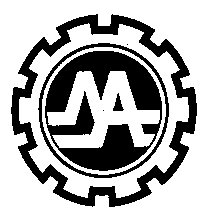 _29.04.2015 г.	Lidagroprommash Open Joint Stock Company is a specialized enterprise with more than 50 years of history that produce agricultural equipment.	The enterprise has introduced and uses the quality management system in production of agricultural machines in accordance with requirements of STB ISO9001-2009.	All enterprise’s products are certified in accordance with requirements of engineering regulation of the Republic of Belarus and have certificates of conformance. In addition, SPU, STV and SU machines and combine harvester Lida-1300 are certified and have EC-marking in accordance with requirements of Directive 2006/42/EC/	Lidagroprommash production are exported in CIS and far-abroad countries: Russia, Kazakhstan, Bulgaria, Poland, Czech Republic, Slovakia, Lithuania, Italy, Venezuela, Guinea, Serbia, Israel, Iran, Moldova, Germany, Georgia, Azerbaidzhan etc.Exported products:Lida-1300 Grain Combine harvesterTillage-and-drill machines APP-6 Versatile air drills SPU- 3Versatile air drills SPU- 3DVersatile air drills SPU- 4Versatile air drills SPU- 4DVersatile air drills SPU- 4LVersatile air drills SPU- 6Versatile air drills SPU- 6DVersatile air drills SPU- 4LPrecision seed drill STV-8KPrecision seed drill STV-8KYPrecision seed drill STV-12Mineral fertilizer Application Seeder SU-12-01Dump-type tractor trailer 2PTS-14Rake-swath maker GVB-6,2Disk mounted mower KDN-3,1Payment form - clearing settlement, 100% advance payment.Goods transportation: auto truck, railway transport, container.We invite You to cooperation!Best regards, director Cheslav YakubashkoPhone, fax: +375 154 52-24-54, +375 154 52-15-46             omark.lida@mail.ru   Адкрытае акцыянернае таварыства«Лідаграпраммаш»Адкрытае акцыянернае таварыства«Лідаграпраммаш»Открытое акционерное общество
«Лидагропроммаш»Открытое акционерное общество
«Лидагропроммаш»Открытое акционерное общество
«Лидагропроммаш»Рэспублiка Беларусьвул. Iгнатава, 52, 231300, г. Лiда, Гродзенская вобл.Тел.: (0154) дырэктар 52 27 69, прыемная 52 24 54.
Факс: (0154) 52 02 56. E-mail: webmaster@lidagro.by, http:// www.lidagro.by.Р/рах. 3012266401015 у ЦБУ №228 г. Лiда
ААТ «Белiнвестбанк» г. Лiда, вул. Мiцкевiча, 39
МФО 153001739, УНП 590586728, ОКПО 29217364Республика Беларусьул. Игнатова, 52, 231300, г. Лида, Гродненская обл.Тел.: (0154) директор 52 27 69, приемная 52 24 54. Факс: (0154) 52 02 56. E-mail: webmaster@lidagro.by, http://www.lidagro.by.Р/счет. 3012266401015 в ЦБУ №228 г. Лида
 ОАО «Белинвестбанк» г. Лида, ул. Мицкевича,39
МФО 153001739, УНП 590586728, ОКПО 29217364